جمعيات الدول الأعضاء في الويبوسلسلة الاجتماعات السادسة والخمسونجنيف، من 3 إلى 11 أكتوبر 2016التقرير الموجزمن إعداد الأمانةالبند 8 من جدول الأعمال الموحّدالدورة الانتخابية الجديدة لأعضاء مكتب الجمعية العامة1.	تعزيزا للعمل الحكومي الدولي وتحسينا للإعداد لاجتماعات الجمعية العامة للويبو، قرّرت الجمعية العامة:"1"	تعديل الدورة الانتخابية لأعضاء مكتب الجمعية العامة (الرئيس ونائبا الرئيس) بحيث تبدأ ولايتهم في نهاية الدورة العادية للجمعية العامة للويبو."2"	واعتماد المادة الخاصة التالية من النظام الداخلي للجمعية العامة للويبو:"المادة 6: أعضاء المكتب(1)	يُنتخب رئيس الجمعية العامة ونائباه في الاجتماع الأول من الجمعية التي تنظر في الموافقة على برنامج وميزانية الثنائية، لمدة سنتين، وتبدأ مدة ولايتهم عقب الاجتماع النهائي لتلك الجمعية.(2)	ويظل أعضاء المكتب الجمعية العامة في مناصبهم حتى الاجتماع التالي للجمعية العامة التي تنظر في الموافقة على برنامج وميزانية الثنائية.(3)	ولا يحق للرئيس ونائبيه المنتهية ولايتهم الترشح فورا بعد ذلك لشغل مناصب أعضاء المكتب التي شغلوها.""3"	ولتيسير الانتقال إلى الدورة الانتخابية الجديدة، سيتولى أعضاء مكتب الجمعية العامة لعام 2016 رئاسة اجتماع الجمعية العامة لعام 2017.[نهاية الوثيقة]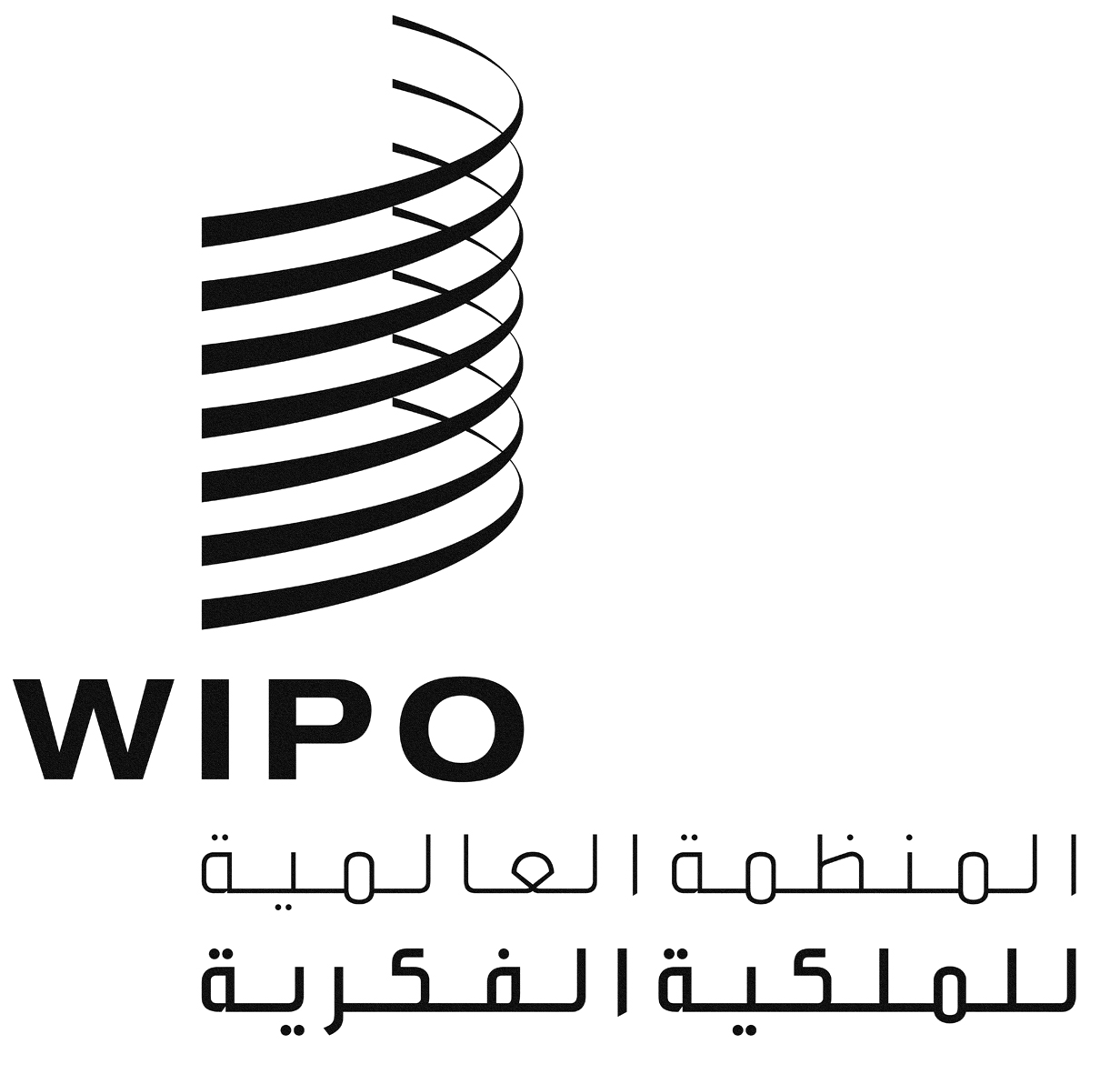 AA/56/16 ADD.1A/56/16 ADD.1A/56/16 ADD.1الأصل: بالإنكليزيةالأصل: بالإنكليزيةالأصل: بالإنكليزيةالتاريخ: 11 أكتوبر 2016التاريخ: 11 أكتوبر 2016التاريخ: 11 أكتوبر 2016